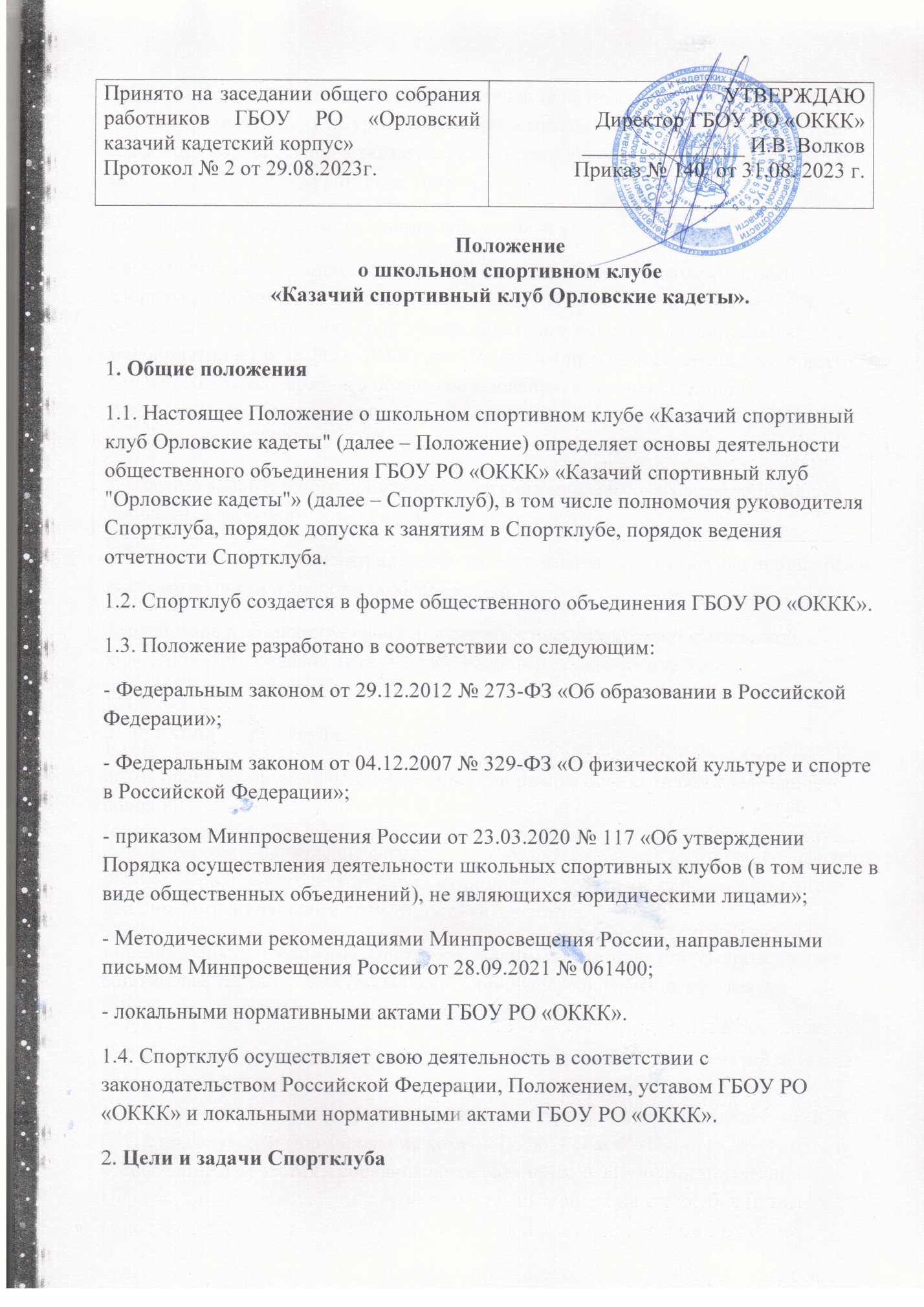 2.1. Цели деятельности Спортклуба: вовлечение обучающихся в систематические занятия физической культурой, школьным и массовым спортом, формирование здорового образа жизни, а также развитие и популяризация традиций региона в области физической культуры и спорта. 2.2. Задачами деятельности Спортклуба являются:- вовлечение обучающихся, в том числе с ограниченными возможностями здоровья, в систематические занятия физической культурой и спортом; организация и проведение спортивных, физкультурных и оздоровительных мероприятий в ГБОУ РО «ОККК», реализующей программы начального общего, основного общего, среднего общего образования, в том числе этапов Всероссийских соревнований обучающихся по различным видам спорта, проводимых в ГБОУ РО «ОККК»; - развитие волонтерского движения по организации массовых мероприятий и пропаганде здорового образа жизни;- повышение эффективности пропаганды идеи физической культуры, школьного и массового спорта и здорового образа жизни; - содействие в создании условий для систематических занятий физической культурой (материально-технических, кадровых, психологических, маркетинговых). 3. Функции Спортклуба 3.1. В целях реализации основных задач Спортклуб осуществляет следующие функции:- организацию и проведение физкультурно-оздоровительной и спортивно-массовой работы, расширение спектра услуг секционной и досуговой работы, в том числе для лиц с ограниченными возможностями здоровья; - организацию и проведение социально значимых мероприятий: Всероссийские спортивные соревнования (игры) школьников «Президентские состязания», «Президентские спортивные игры», фестивали, акции; - организацию и проведение физкультурных и спортивных мероприятий, а также подготовку обучающихся к выполнению испытаний (тестов) Всероссийского физкультурно-спортивного комплекса «Готов к труду и обороне» (далее – ВФСК ГТО); подготовку и формирование команд ГБОУ РО «ОККК» по видам спорта и обеспечение их участия в соревнованиях различных уровней организации; - поощрение обучающихся, добившихся высоких показателей в физкультурно-спортивной работе; - обновление форм и средств воспитания в области физической культуры и спорта для развития творческих, интеллектуальных и физических возможностей обучающихся;- обеспечение условий для индивидуализации обучения, профессиональной ориентации, выявления и поддержки обучающихся, проявивших выдающиеся способности в области физической культуры и спорта, в том числе для социализации обучающихся с ограниченными возможностями здоровья, средствами физической культуры и спорта; - совершенствование комплексных мероприятий по повышению компетенций учителей физической культуры, педагогов дополнительного образования и других специалистов в области физической культуры и спорта; - развитие потенциала физкультурно-спортивной деятельности для профилактики вредных привычек, асоциального поведения, а также формирования антидопингового мировоззрения через взаимодействие с родительским сообществом; - расширение воспитательных возможностей информационных ресурсов, средств массовой информации, направленных на пропаганду занятий физической культурой и спортом, ведения здорового образа жизни, нравственных, духовных и гражданских ценностей; представление администрации предложений по совершенствованию системы физической культуры и спорта, а также развитию материальнотехнической базы в ГБОУ РО «ОККК»; - организацию и проведение информационной и пропагандистской деятельности, воспитание физических и морально-волевых качеств, социальной активности школьного сообщества, включая меры по популяризации социально значимых мероприятий: Всероссийских спортивных соревнований (игр) школьников «Президентские состязания», «Президентские спортивные игры», фестивалей, ВФСК ГТО, акций и т. д. 4. Структура Спортклуба и руководство его деятельностью 4.1. Руководство по всем направлениям деятельности Спортклуба осуществляет руководитель. 4.2. Руководителя назначает директор ГБОУ РО «ОККК», о чем издает приказ. 4.3. Полномочия руководителя Спортклуба: - осуществляет общее руководство текущей деятельностью Спортклуба; - утверждает план работы на год и предоставляет ежегодный отчет о работе Спортклуба директору ГБОУ РО «ОККК»; - инициирует работу комиссий Спортклуба по различным направлениям деятельности Спортклуба;- планирует организацию и проведение общекорпусных спортивных мероприятий; - разрабатывает расписание занятий совместно с заместителем директора по ВР и работниками Спортклуба; - обеспечивает систематическое информирование обучающихся и родителей (законных представителей) о деятельности Спортклуба; - организует взаимодействие с учреждениями, общественными организациями, спортивными федерациями и т. д.;- готовит предложения директору ГБОУ РО «ОККК» о поощрении занимающихся в Спортклубе, показавших высокие результаты в организационной, физкультурно-оздоровительной спортивно-массовой работе. 4.4. Для организации работы по различным направлениям деятельности в структуре Спортклуба могут создаваться комиссии. Состав комиссии, порядок формирования и сроки полномочий определяются приказом руководителя Спортклуба. 4.5. В классах и учебных группах избирается физкультурный организатор (физорг), который на добровольной основе организует спортивномассовую работу в классах и учебных группах общеобразовательной организации. Физорг избирается из числа обучающихся, воспитанников Спортклуба, их родителей (законных представителей) сроком на один год. 5. Порядок работы Спортклуба 5.1. Спортклуб осуществляет свою деятельность в течение всего учебного года, включая каникулы, в соответствии с расписанием занятий. 5.2. В рамках клуба реализуются урочная и внеурочная деятельность по основным образовательным программам общего образования, дополнительные общеобразовательные программы. 5.3. Расписание занятий Спортклуба утверждается директором ГБОУ РО «ОККК» с учетом мнения педагогических работников и пожеланий обучающихся, родителей (законных представителей) несовершеннолетних обучающихся, с учетом возрастных особенностей обучающихся и состояния их здоровья. 5.4. Формы организации, методы и средства работы Спортклуба выбираются руководителем и работниками Спортклуба в соответствии со спецификой основных направлений его деятельности, возрастом обучающихся и состоянием их здоровья. 5.5. Основными формами работы Спортклуба являются занятия в секциях, группах и командах, комплектующихся с учетом пола, возраста, уровня физической и спортивно-технической подготовки, а также состояния здоровья обучающихся. 5.6. Проведение занятий в Спортклубе осуществляется педагогическими работниками, тренерами и другими специалистами ГБОУ РО «ОККК». 6. Порядок допуска к занятиям Спортклуба 6.1. К занятиям в Спортклубе допускаются: - несовершеннолетние обучающиеся, представившие на имя руководителя Спортклуба письменное заявление от их родителей (законных представителей), а также медицинскую справку, в которой указываются сведения о состоянии их здоровья; - обучающиеся, представившие на имя руководителя спортивного клуба письменное заявление, а также медицинскую справку, в которой указываются сведения о состоянии их здоровья. 6.2. В целях охраны и укрепления здоровья за всеми обучающимися спортивных клубов устанавливается врачебный контроль, который осуществляется медицинскими работниками медицинских организаций, где обучающийся получает первичную медико-санитарную помощь. 7. Источники формирования денежных средств и иного имущества Спортклуба 7.1.Деятельность Спортклуба осуществляется за счет бюджетного финансирования и других внебюджетных источников: средств от оказания платных образовательных услуг и благотворительности. 7.2. Для эффективного осуществления деятельности Спортклуба общеобразовательная организация предоставляет объекты спорта, необходимое спортивное оборудование и инвентарь, а также может предоставлять возможность использования материально-технической базы организаций дополнительного образования, учреждений культуры и спорта в порядке, определяемом руководителем общеобразовательной организации, в том числе в рамках сетевого взаимодействия. 8. Документация и отчетность Спортклуба 8.1. В рамках осуществления деятельности Спортклуба ведется документация:- расписание занятий;- списочный состав членов Спортклуба;- журналы групп, занимающихся в спортивных секциях; - протоколы заседания комиссий, созванных Спортклубом; - списочный состав физоргов; - календарный план спортивно-массовой, физкультурнооздоровительной, секционной и досуговой работы на учебный год;- план спортивно-массовых, физкультурно-спортивных и социально значимых мероприятий на учебный год;- положения и отчеты о проведении социально значимых, спортивно-массовых и физкультурно-оздоровительных мероприятий;- протоколы соревнований; - дополнительные образовательные программы по направлениям деятельности; - учебные планы к программам дополнительного образования; - пакет документов по предупреждению травматизма;- результаты участия в соревнованиях ГБОУ РО «ОККК»; - копии годовых отчетов о проделанной работе. 8.2. Руководитель Спортклуба и (или) работники Спортклуба ведут журналы, в которых отражают: - состав занимающихся, темы занятий, посещаемость; - проведение физкультурно-спортивных мероприятий и результаты участия в соревнованиях. 8.3. По итогам учебного года руководитель Спортклуба готовит отчет о работе Спортклуба и представляет его директору ГБОУ РО «ОККК». 9. Символика Спортклуба 9.1. Спортклуб имеет собственную эмблему и девиз. 9.2. Эмблема Спортклуба может использоваться на спортивной форме представителей Спортклуба и занимающихся в нем, отличительных знаках, наградах, грамотах, приглашениях, а также в качестве геральдической основы для изготовления знаков, эмблем, иной символики при оформлении школьных спортивных и иных мероприятий. 10. Порядок внесения дополнений и изменений в Положение  10.1. Основанием для внесения изменений в Положение является приказ директора ГБОУ РО «ОККК». 10.2. Изменения вносятся путем дополнения, корректировки содержания отдельных пунктов Положения или изложения Положения в новой редакции.